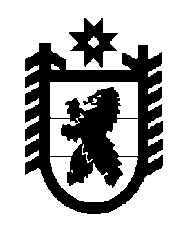 Российская Федерация Республика Карелия    РАСПОРЯЖЕНИЕГЛАВЫ РЕСПУБЛИКИ КАРЕЛИЯ	В соответствии с абзацем третьим пункта 2 распоряжения Правительства Российской Федерации от 26 мая 2017 года № 1063-р назначить Чебунину Оксану Ивановну, заместителя Премьер-министра Правительства Республики Карелия, ответственной за реализацию плана-графика («дорожной карты») по осуществлению в Республике Карелия мер по решению проблем граждан, включенных в реестр граждан, чьи денежные средства привлечены для строительства многоквартирных домов и чьи права нарушены.Временно исполняющий обязанности
Главы Республики Карелия                                                  А.О. Парфенчиковг. Петрозаводск6 сентября 2017 года№ 392-р